             "Centro Educativo Jean Piaget"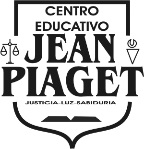                                                    SECUNDARIA                                              LISTA DE ÚTILES                                       CICLO ESCOLAR 2020-2021           MATERIAL INDIVIDUALTercero de Secundaria 							Asignatura1 Libreta profesional de cuadros grandes de 100 hojas			Matemáticas1 Libreta profesional (rayas o cuadros) de 100 hojas			Química1 Tabla periódica de secundaria de Arturo Morales				Química1 Cuaderno de 50 hojas (rayas o cuadros)			 		Tecnología1 Memoria USB (mínimo de 8 Gb)						Tecnología1 Libreta profesional de rayas de 100 hojas 					Inglés1 Libreta profesional de rayas de 100 hojas					Form. Cívica 7 Revistas para recortar (Temática variada)					Form. Cívica1 Libreta profesional cosida de cuadros grandes de 100 hojas		Español1 Sobre bolsa de plástico tamaño oficio					Español1 Cuaderno de doble rayas de 50 hojas					Caligrafía1 Libreta profesional cosida de cuadros grandes de 100 hojas		Arte1 Block de hojas marquilla de 50 hojas tamaño				Arte1 Lápiz HB ó B, 2 lápices 2H						Arte2 Marcatextos (1 amarillo y 1 verde)1 Bata blanca para laboratorio. 1 Juego de geometría cualquier marca1 Compás 1 Calculadora científica    Constitución Política de los Estados Unidos Mexicanos1 Diccionario de español (se sugiere diccionario Porrúa de la Lengua Española)1 Diccionario Inglés-Inglés (se sugiere Larousse)1 Libreta de tareas (opcional)1 Candado con dos llaves para su locker (no con clave)**El material enlistado puede ser reciclado del ciclo escolar anterior**    (Podrán utilizar libretas que aún tengan espacio para trabajar). Nota: para regreso a clases de forma presencial:- Les recomendamos que cada alumno deberá traer su material personal etiquetado con nombre, grado y grupo que incluye: lápiz, lapiceros (rojo, azul y negro), corrector, colores de madera, goma, tijeras punta redonda, lápiz adhesivo y sacapuntas, deberán traerlo etiquetado con su nombre, grado y grupo. MATERIAL COLECTIVO5 folders tamaño carta color beige5 folders tamaño oficio color beige1 lápiz adhesivo Pritt de 42 g.